сМУНИЦИПАЛЬНОЕОБРАЗОВАНИЕ«ГОРОДБЕРЕЗНИКИ»ПЕРМСКОГО КРАЯАДМИНИСТРАЦИЯ ГОРОДА БЕРЕЗНИКИ ПОСТАНОВЛЕНИЕ…………№ .....................В соответствии с Законом Пермского края от 21.06.2018 № 252-ПК «О преобразовании поселений, входящих в состав Усольского муниципального района, путем объединения с муниципальным образованием «Город Березники» Пермского края», в целях упорядочения размещения рекламных конструкций на территории муниципального образования «Город Березники» Пермского краяадминистрация города Березники ПОСТАНОВЛЯЕТ: 1.Утвердить прилагаемые изменения, которые вносятся в постановление администрации города от 19.02.2019 №477 «Об утверждении Схемы размещения рекламных конструкций на территории муниципального образования «Город Березники» (далее – изменения).2.Официально опубликовать настоящее постановление в официальном печатном издании – газете «Два берега Камы» и разместить его полный текст, состоящий из настоящего постановления и изменений, указанных в пункте 1 настоящего постановления, на Официальном портале правовой информации города Березники в информационно-телекоммуникационной сети «Интернет».3.Настоящее постановление вступает в силу со дня, следующего за днем его официального опубликования в официальном печатном издании.УТВЕРЖДЕНЫпостановлением администрации городаотИЗМЕНЕНИЯ,которые вносятся в постановление администрации города от 19.02.2019 № 477 «Об утверждении Схемы размещения рекламных конструкций на территории муниципального образования «Город Березники»1.Наименование после слов «муниципального образования «Город Березники» дополнить словами «Пермского края».2.В пункте 1:2.1.абзац первый после слов «муниципального образования «Город Березники» дополнить словами «Пермского края»;	2.2.подпункт 1.1 после слов «муниципального образования «Город Березники» дополнить словами «Пермского края»;2.3.подпункт 1.2 после слов «муниципального образования «Город Березники» дополнить словами «Пермского края».3.В приложении 1:3.1.наименование после слов«муниципального образования «Город Березники»дополнить словами «Пермского края»;3.2.в таблице:3.2.1.строки 44 и 45 изложить в следующей редакции:«»;	3.2.2.дополнить строками 89-93 следующего содержания:«».	4.Приложение 2 изложить в следующей редакции:«Приложение 2к постановлениюадминистрации городаот 19.02.2019 № 477КАРТА размещения рекламных конструкций на территории муниципального образования «Город Березники»Пермского края (часть I)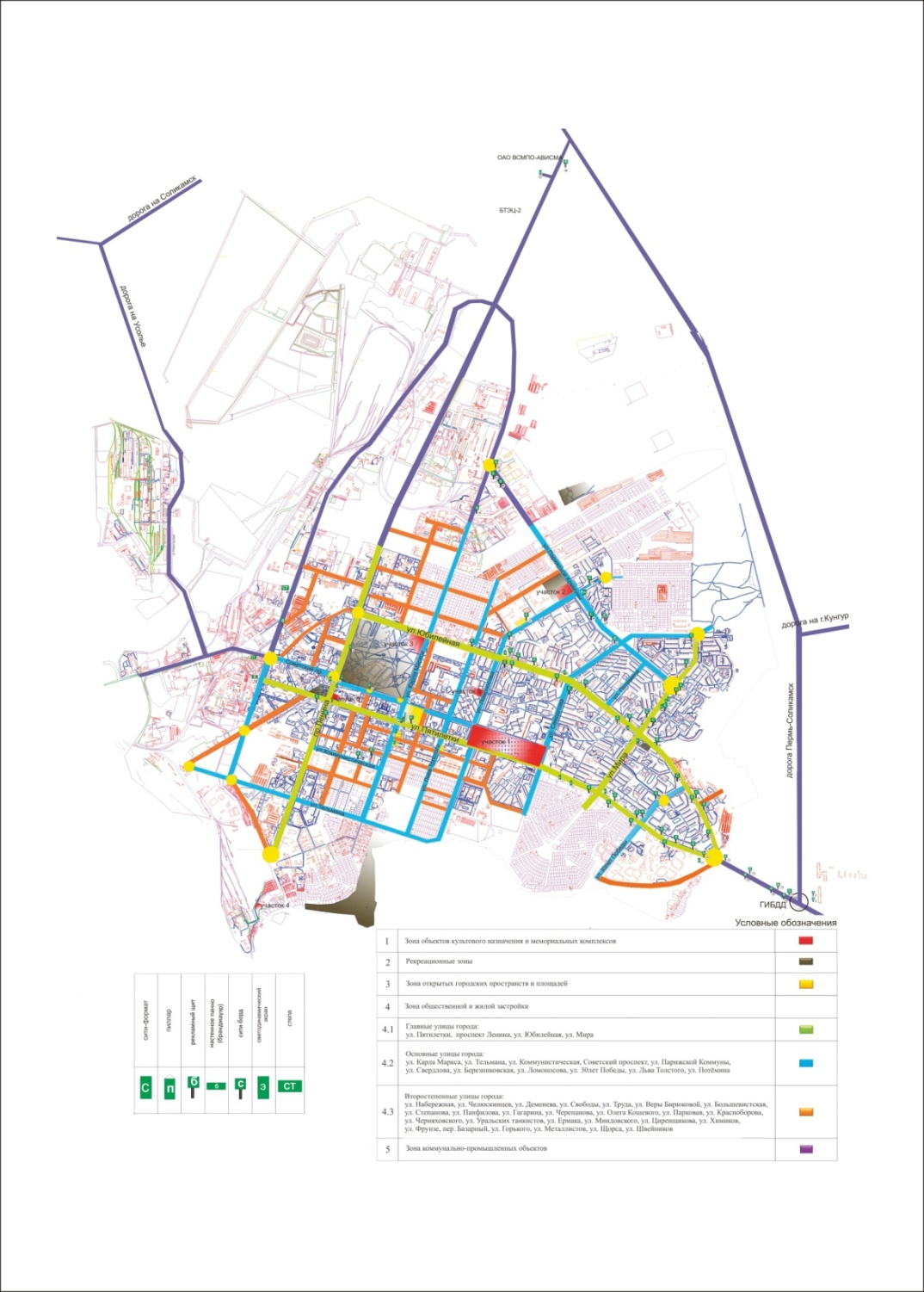 ».	5.Приложение 3 изложить в следующей редакции:«Приложение 3к постановлениюадминистрации городаот 19.02.2019 № 477КАРТА размещения рекламных конструкций на территории муниципального образования «Город Березники»Пермского края (часть II)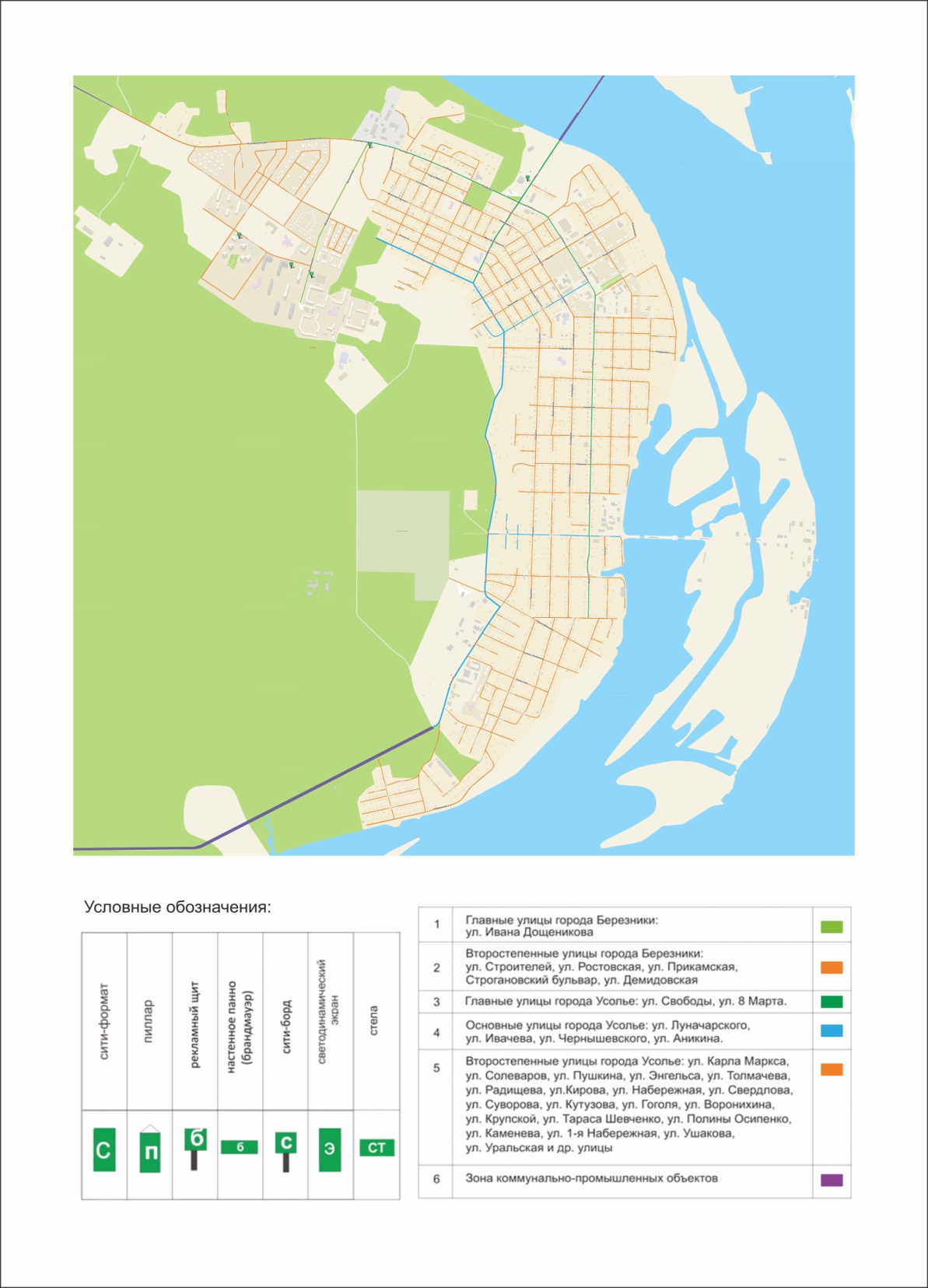 ».О внесении изменений в постановление администрации города от 19.02.2019 № 477 «Об утверждении Схемы размещения рекламных конструкций на территории муниципального образования «Город Березники»Глава города Березники –глава администрации города БерезникиК.П. Светлаков44Ул. Мира, 82,г. Березникиотдельно-стоящаясити-борд2,7*3,719,98частная земля59:03:0400078:3845Ул. Мира, 82,г. Березникиотдельно-стоящаясити-борд2,7*3,719,98частная земля59:03:0400078:38 89Бульвар Строгановский, 9,г. Березникиотдельно-стоящаясити-борд2,7*3,719,98собственность не разграничена(предоставлен на праве долгосрочного пользования)59:03:1000001:317690Ул. Строителей, 12г. Березникиотдельно-стоящаясити-борд2,7*3,719,98собственность не разграничена59:03:1000001:392091 в районе ул. 8 Марта 2/2,  г. Усольеотдельно-стоящаясити-борд2,7*3,719,98собственность не разграничена59:37:0621001:52792Ул. Юбилейная, 28г. Березникиотдельно-стоящаясити-борд2,7*3,719,98собственность не разграничена59:03:0400073:393Проспект Советский, 6а, г. Березникиотдельно-стоящаястела6,0*2,515,00собственность не разграничена59:03:0200011